Café  littéraire 2ème rencontreIl aura lieu le Jeudi 31 Mars 2016 de 13h30 à 14h20 au CDI 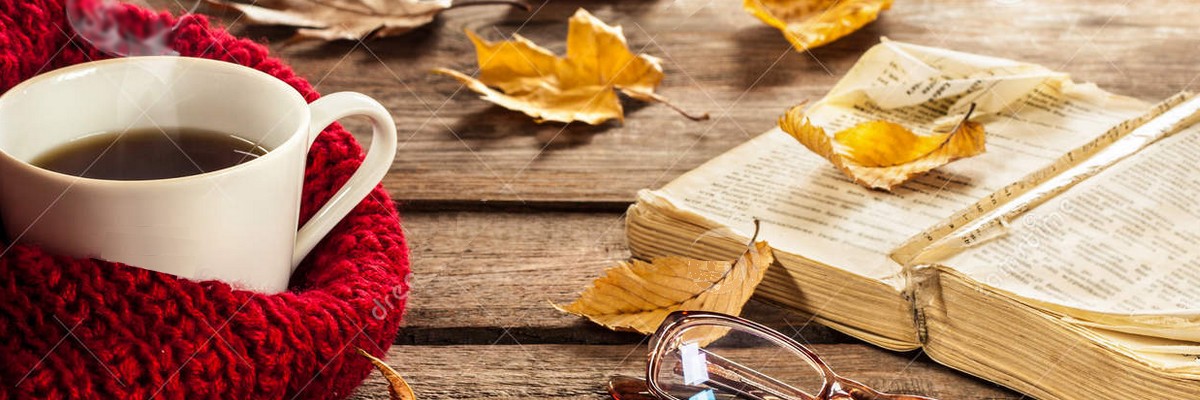 Venez rejoindre les élèves du Club lecture du collège Arsène B. d’ANGOMAPour parler de vos coups de cœur pour un livre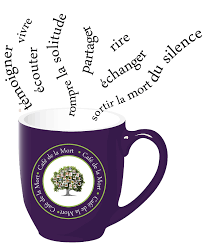 Ou de vos coups de gueule contre un livre.Pour piquer des idées de lectures…             Un échange convivial autour d’une collation                                    Renseignement et inscription au CDI